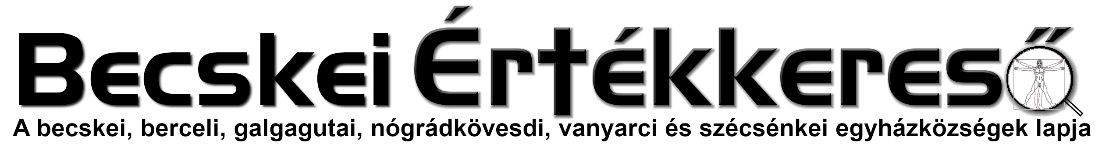 IV. évf. 12. szám Nagyböjt 5. vasárnapja	2023. március 26.Mária nap (1.)Irgalmasság rózsafüzére Ho 195.(1) Te vagy földi éltünk vezércsillaga,Édes reménységünk, kegyes Szűzanya.(R) Téged rendelt jó Anyánknak az Isten Fia,Azért áldunk örvendezve, ó Szűz Mária!(2) Te Hajnalcsillag vagy éltünk hajnalán,hogy kövessünk annak egész folyamán. R)(3) Te Reménycsillag vagy éltünk tengerén,átragyogsz minden bú és baj fellegén. R)(4) És ha elközelget éltünk alkonya,te vagy vigaszteljes Esti Csillaga. R)BEVEZETÉS:
Mi Atyánk, aki a mennyekben vagy, szenteltessék meg a te neved;jöjjön el a te országod; legyen meg a te akaratod, amint a mennyben, úgy a földön is. Mindennapi kenyerünket add meg nekünk ma; és bocsásd meg vétkeinket,miképpen mi is megbocsátunk az ellenünk vétkezőknek; és ne vígy minket kísértésbe, de szabadíts meg a gonosztól!Üdvözlégy Mária, kegyelemmel teljes, az Úr van teveled, áldott vagy te az asszonyok között, és áldott a te méhednek gyümölcse, Jézus. Asszonyunk, Szűz Mária, Istennek szent Anyja, imádkozzál érettünk, bűnösökért, most és halálunk óráján. Ámen.HISZEK EGY ISTENBEN, mindenható Atyában, mennynek és földnek Teremtőjében. És Jézus Krisztusban, az Ő egyszülött Fiában, a mi Urunkban; aki fogantatott Szentlélektől, született Szűz Máriától; szenvedett Poncius Pilátus alatt; megfeszítették, meghalt és eltemették. Alászállt a poklokra, harmadnapon feltámadt a halottak közül; fölment a mennybe, ott ül a mindenható Atyaisten jobbján; onnan jön el ítélni élőket és holtakat. Hiszek Szentlélekben. Hiszem a katolikus Anyaszentegyházat; a szentek közösségét, a bűnök bocsánatát; a test feltámadását és az örök életet. Ámen.(Ezután öt tized következik: mindegyik egy nagy és tíz kis szemből áll.)
NAGY SZEMEKRE:
Örök Atya! Felajánlom Neked szeretett Fiadnak, a mi Urunk Jézus Krisztusnak testét és vérét lelkét és istenségét engesztelésül bűneinkért és az egész világ bűneiért.KIS SZEMEKRE:
Jézus fájdalmas szenvedéséért irgalmazz nekünk és az egész világnak!BEFEJEZÉSRE (az öt tized után – háromszor):
Szent Isten, szent erős Isten, szent, halhatatlan Isten, irgalmazz nekünk és az egész világnak!Végén:
Könyörögjünk! Urunk Jézus Krisztus! Áldj meg és védj meg minden jóakaratú embert ezen a világon. És mindazoknak, akik távol állnak tőled, adj jóakaratot. Indítsd őket az igazság keresésére, és segítsd őket, hogy Téged megtaláljanak, megismerjenek, megszeressenek és soha el ne hagyjanak. Engedd, kérünk, hogy a Te végtelen irgalmasságoddal találkozzanak, mielőtt igazságoddal kellene szembesülniük. Amen. Íme a tizennégy ígéret, amit Jézus tett azoknak, akik imádkozzák az isteni irgalmasság rózsafüzérét.1) „Megígérem, hogy az a lélek, aki ezt a képet tisztelni fogja, nem vész el. Megígérem azt is, hogy már itt a földön győzedelmeskedni fog ellenségei felett, főként pedig halála óráján. Magam fogom védeni, mint saját dicsőségemet.”(Szent Faustina naplója, 48)2) "A két sugár a vért és a vizet jelenti… E két sugár irgalmam bensejéből tört elő, midőn a lándzsa haldokló szívemet megnyitotta a kereszten. Ezen sugarak elrejtik a lelkeket Atyám haragja elől.... Azt kívánom, hogy a Húsvét utáni első vasárnap az Irgalmasság ünnepe legyen.... aki ezen a napon az Élet Forrásához járul, bűnei és az értük járó büntetés teljes elengedését nyeri el. Az emberiség mindaddig nem talál békét, míg nem fordul bizalommal irgalmamhoz.”(Szent Faustina naplója, 299-300)3) „Azt kívánom, hogy az irgalmasság ünnepét ünnepélyesen tartsák meg a Húsvét utáni első vasárnapon... Az a lélek, amely gyónáshoz és Szentáldozáshoz járul, teljes bűnbocsánatot nyer, és mentesül a büntetés alól.”(Szent Faustina naplója, 699)4) „Aki imádkozni fogja, halála óráján tapasztalni fogja nagy irgalmamat."(Szent Faustina naplója, 687)5) „A papok úgy fogják a bűnösöknek nyújtani, mint az utolsó mentőövet. Ha csak egyszer is elimádkozza valaki, legyen bár a legmegátalkodottabb bűnös, elnyeri végtelen irgalmam kegyelmét. Azt akarom, hogy az egész világ megismerje irgalmamat. Felfoghatatlan kegyelmekben részesítem azokat a lelkeket, akik bizalommal vannak irgalmasságom iránt.”(Szent Faustina naplója, 687)6) „Azokat a lelkeket, akik ezt a rózsafüzért imádkozzák, már életükben körülöleli irgalmam, különösen pedig haláluk óráján.”(Szent Faustina naplója, 754)7) „Azokat a lelkeket, akik irgalmasságom tiszteletét terjesztik…haláluk óráján pedig nem bírájuk, hanem irgalmas Megváltójuk leszek.”(Szent Faustina naplója, 1075)8) „Legkedvesebb dolog előttem az ima – a bűnösök megtéréséért mondott ima. Tudd meg, leányom, ezt az imát mindig meghallgatom.”(Szent Faustina naplója, 1397)9) „Irgalmam nagyobb, mint nyomorúságod és az egész világ nyomorúsága.”(Szent Faustina naplója, 1485)10) „Minden papnak, aki irgalmamat hirdeti, rendkívüli kegyelmet adok, szavaik gyógyítóan hatnak, s meg fogják indítani a szíveket, akikhez szólnak.”(Szent Faustina naplója, 1521)11) „Ezzel az imával mindent elnyersz, ha az, amit kérsz, megegyezik akaratommal.”(Szent Faustina naplója, 1731)12) „A megrögzött lelkeket békével töltöm el, ha ezt az imát elmondják, és boldog lesz haláluk órája.”(Szent Faustina naplója, 1541)13) „Ha az irgalmasság rózsafüzérét a haldokló mellett imádkozzák, köztük és Atyám közt nem igazságos Bíróként, hanem irgalmas Megváltóként fogok állni.”(Szent Faustina naplója, 1541)14) „Délután három órakor könyörögj irgalmamért, főleg a bűnösök részére. Mélyülj el, ha csak rövid időre is, szenvedéseimben, főleg elhagyatottságomban halálom óráján… nem tagadok meg semmit a lelkektől, akik szenvedéseimre hivatkozva kérnek tőlem valamit.”(Szent Faustina naplója, 1320)Előimádkozó mondja: Imádkozzuk el a keresztúti ájtatosságot.Mária keresztútja (írta Richard G. Furey, C.Ss.R.)Bevezető énekJertek hívek a szent Keresztútra,Gondoljunk a szenvedő Urunkra!Öleljük át véres keresztfáját,Sirassuk meg keserves halálát!Előimádkozó: Az Atya, a Fiú és a Szentlélek nevében.Hívek: Ámen.Bevezetés, előimádkozó:Nem keresztút-e minden ember élete? Nincs-e minden élet tele szenvedéssel, botlással, fájdalommal, elutasítással, ítélettel, halállal, temetéssel… és feltámadással?Évszázados katolikus hagyomány a keresztúti elmélkedés, hogy életformánkká váljon. Mária, Jézus édesanyja járta az első keresztutat. Ez a keresztút Mária keresztútja, a stációkat az ő nézőpontjából próbálja visszaadni. Mária szemén keresztül látjuk Jézust, ahogy közeledik a Kálvária felé. Azután saját életünkre próbáljuk vonatkoztatni útját. Nem az itt leírt szavakon és mondatokon van a hangsúly, hanem hogy minél mélyebben elmerüljünk Krisztus szenvedésében, hogy e lelki utazás végén megértsük, mit tett értünk Krisztus, és növekedjék szeretetünk iránta és felebarátaink iránt. „Imádunk Krisztus és áldunk, mert a Te szent kereszted által megváltottad a világot.” (Ezután a kereszt elindul az első állomáshoz.)Andrew Costello atya, C.Ss.R.Első állomás énekElhangzik a kegyetlen ítélet:Kínhalálra dobnak oda Téged.Vétkeinkért átok alatt nyögtünk,Szeretetből Te halsz meg helyettünk.Előimádkozó: I. állomás: Pilátus halálra ítéli KrisztustTérdet hajtunk; Előimádkozó állva mondja: Imádunk Téged Krisztus és áldunk Téged.Hívek: Mert szent kereszted által megváltottad a világot (Felállunk)Előimádkozó: Péntek kora reggel láttam fiamat. Akkor láttam először azóta, mióta elfogták. Sebzett, vérző testének látványa, mint fájdalom tőre merült szívembe, és elindította könnyeimet. És akkor Pilátus, bírói székéből megkérdezte a tömeget, hogy miért akarják fiamat halálra ítélni. Körülöttem mindenki azt kiabálta: „Feszítsd meg.” Könyörögni akartam nekik, hogy ne tegyék, de tudtam, hogy ennek így kell történnie. Álltam mozdulatlan és sírtam magamban.*Úr Jézus, nehéz elképzelnem is azt a kínt, amit édesanyád érzett elítélésedkor. De mit gondolok ma, amikor haragszom valakire? … „Feszítsd meg!” És amikor megszólok másokat? … „Feszítsd meg!” Nem indítja-e meg ez is a gyötrelem könnyeit édesanyád és a Te szemedben? Bocsáss meg nekem Jézusom.Előimádkozó: Könyörülj rajtunk Urunk!Hívek: Könyörülj rajtunk!Második állomás énekVállaidra veszed a keresztet,Árva szíved, ó, hogy sajog, reszket.Ezer bűnünk iszonyatos terheNehezedik súlyos keresztedre.Előimádkozó: II. állomás: Krisztus magára veszi a keresztetTérdet hajtunk; Előimádkozó állva mondja: Imádunk Téged Krisztus és áldunk Téged. Hívek: Mert szent kereszted által megváltottad a világot (Felállunk)Előimádkozó: Összeszedve maradék erőmet, a tömeggel a tér bejáratához mentem. Egy kapu vágódott ki és a fiam vánszorgott át rajta. Háta mögött őrök mentek. Két ember nehéz fakeresztet vonszolt oda és fiam vállára rakták, azután lökdösve megindították Őt az úton. Fájdalmam elviselhetetlenné vált. El akartam venni keresztjét és magam vinni. De tudtam, hogy ennek így kell történnie. Szótlanul mentem tovább.*Úr Jézus, kérlek bocsáss meg nekem, amikor még én is növeltem kereszted súlyát azzal, hogy közömbös voltam felebarátom fájdalmával és magányával szemben. Bocsáss meg nekem, amikor másokról pletykáltam, meg amikor szándékosan elkerültem azokat, akik közeledni próbáltak hozzám. Segíts, hogy hasonló legyek Máriához mások keresztjének könnyítésével.Előimádkozó: Könyörülj rajtunk Urunk!Hívek: Könyörülj rajtunk!Harmadik állomás énekMeginog a kereszt vérző vállán,Összeroskad az ártatlan Bárány.Ó, boruljunk mi is véle porba,Hiszen a mi bűnünk terhét hordja.Előimádkozó: III. állomás: Jézus először roskad le a kereszt alattTérdet hajtunk; Előimádkozó állva mondja: Imádunk Téged Krisztus és áldunk Téged. Hívek: Mert szent kereszted által megváltottad a világot (Felállunk)Előimádkozó: Közelről követtem fiamat, ahogy a Kálvária felé vánszorgott. Semmi sem lehetett volna fájdalmasabb számomra, mint látni Őt így szenvedni. Láttam, ahogy a kereszt fája belevésődött a vállába. A szívem majd megszakadt, amikor arccal a földre esett és a súlyos kereszt a hátára zuhant. Azt hittem, hogy a fiam meghalt. Egész testemben remegtem. Aztán az őr belerúgott, Ő lassan felemelkedett, és vonszolta tovább keresztjét, de a katonák továbbra is ostorozták. Saját testemmel akartam védelmezni, de tudtam, hogy ennek így kellett történnie. Követtem Őt és sírtam magamban.*Uram, hányszor láttalak elesni, de Máriával ellentétben, magadra hagytalak. Hányszor láttam embereket hibázni és csak nevettem rajtuk. Hányszor lettem dühös, indulatos csak azért, mert valaki nem úgy cselekedett, ahogy én akartam! Mária Veled volt és támogatott Téged egész szenvedéssel teli utadon. Segíts, hogy én is így támogassak másokat. Uram, irgalmazz nekem.Előimádkozó: Könyörülj rajtunk Urunk!Hívek: Könyörülj rajtunk!Negyedik állomás énekFájdalmas, jaj, szívettépő látvány:A Szűzanya Jézus keresztútján!Vérző szívét elönti a bánat.Zokogva megy Jézus, Te utánad.Előimádkozó: IV. állomás: Jézus találkozik szentséges AnyjávalTérdet hajtunk; Előimádkozó állva mondja: Imádunk Téged Krisztus és áldunk Téged.Hívek: Mert szent kereszted által megváltottad a világot (Felállunk)Előimádkozó: Valahogy átverekedtem magam a tömegen és a fiam mellé kerültem. Odaszóltam Neki a nagy zajongásban. Megállt, tekintetünk találkozott. Az egyénben a gyötrelem, az övében a fájdalom és zavarodottság könnyei. Tehetetlennek éreztem magam, de akkor szemei ezt mondták: „Bátorság! Ennek így kell történnie.” És tovább cipelte keresztjét. Tudtam, hogy igaza van, és mentem utána, magamban imádkozva.*Úr Jézus, bocsáss meg, amikor tekintetünk oly sokszor találkozott és én elfordultam Tőled. Bocsáss meg, hogy amikor nem az én szám íze szerint mentek a dolgok, éreztettem mindenkivel. Bocsáss meg, amikor apró kellemetlenségek megállítottak vagy elkedvetlenítettek, és nem hallottam meg hívásodat. Igen Uram, tekintetünk sokszor találkozott már, de eredmény nélkül.Előimádkozó: Könyörülj rajtunk Urunk!Hívek: Könyörülj rajtunk!Ötödik állomás énekDrága Jézus, erőd egyre lankad,Kényszeredve Simon segít rajtad.Ó, ha tudná szenvedésed titkát,De más szívvel vinné szent Keresztfád.Előimádkozó: V. állomás: Cirénei Simon segít az ÚrnakTérdet hajtunk; Előimádkozó állva mondja: Imádunk Téged Krisztus és áldunk Téged. Hívek: Mert szent kereszted által megváltottad a világot (Felállunk)Előimádkozó:Fiam arcán teljes tehetetlenséget láttam, ahogy próbálta vinni iszonyú terhét. Roskadozott a kereszt alatt. Minden fájdalmát éreztem a saját szívemben, és azt akartam, hogy mielőbb fejeződjön be a szenvedése. Ekkor mozgolódás támadt Jézus körül. A katonák egy tiltakozó embert vezettek elő a tömegből és kényszerítették, hogy vigye a kereszt végét, hogy könnyítsen fiam terhén. Az ember nem értette, hogy miért kell ezt tennie, de én már tudtam, és csendben követtem őket.*Úr Jézus, sokszor megtagadtam Tőled segítségemet. Szavaidban kételkedő, önző személy voltam. Ne hagyd, hogy olyan legyek, mint Simon, hanem olyan, mint édesanyád, Mária, aki mindig engedelmesen és csöndesen követett Téged.Előimádkozó: Könyörülj rajtunk Urunk!Hívek: Könyörülj rajtunk!Hatodik állomás énekVeronika közeledik Hozzád,Kendőjével törli véres orcád.Csodaképed a jutalom érteSzent Arcodat lelkünkbe is vésd be!Előimádkozó: VI. állomás: Veronika letörli Jézus arcátTérdet hajtunk; Előimádkozó állva mondja: Imádunk Téged Krisztus és áldunk Téged. Hívek: Mert szent kereszted által megváltottad a világot (Felállunk)Előimádkozó: Jézus közelében maradtam, és láttam, hogy egy asszony félrelökte az őrt, levette kendőjét és megtörölte fiam verejtékező, vérző arcát. Az őr azonnal visszarántotta. Az asszony tekintetével kérdezte: „Miért nem enyhíthetem szenvedését?” Én már tudtam miért, és csöndben, hittel mentem tovább.*Uram, az az asszony mindenét odaadta Neked, hogy segítsen. Én viszont többet akarok kapni, mint adni. Nap mint nap hány alkalmam lenne adni Neked másokon keresztül – de én nem teszem. Megváltóm, ne hagyd a miért-et kérdeznem megint, hanem segíts, hogy mindenemet Neked adjam.Előimádkozó: Könyörülj rajtunk Urunk!Hívek: Könyörülj rajtunk!Hetedik állomás énekAgyonkínzott, gyötört tested gyönge,Másodszor is leroskad a földre.Új estednek oka, jaj, én voltam,Bűnből bűnbe annyit bukdácsoltam.Előimádkozó: VII. állomás: Jézus másodszor roskad össze a kereszt alattTérdet hajtunk; Előimádkozó állva mondja: Imádunk Téged Krisztus és áldunk Téged. Hívek: Mert szent kereszted által megváltottad a világot (Felállunk)Előimádkozó: Fiam megint elesett és belém hasított a fájdalom arra gondolván, hogy meghalhat. Oda akartam menni hozzá, de a katona nem engedett. Valahogy felállt és lassan megindult újra. Nagy gyötrelem volt látni, ahogy fiam elesett, aztán felállt és tovább vánszorgott. De mivel tudtam, hogy ennek így kell történnie, szótlanul mentem tovább.*Uram, mindenki közül Mária volt a leghűségesebb követőd. Sosem bizonytalanodott el, még irdatlan fájdalma közepette sem. Bűneim miatt sokszor elfordultam Tőled és elhagytalak, sőt másokat is eltérítettem Tőled. Bocsánatodért könyörgöm, Uram.Előimádkozó: Könyörülj rajtunk Urunk!Hívek: Könyörülj rajtunk!(folytatása következik)HIRDETÉSEKFelnőtt asszisztenciára felnőtt férfiakat, valamint ministránsnak gyerekek és fiatalok jelentkezését is várjuk. A berceli templomba szacellánt (sekrestyést) keresünk.Kedves testvérek. Szeretnénk a Mária nap után megvendégelni hozzánk érkező kedves vendégeinket, amihez szívesen vesszük a finomabbnál finomabb süteményeket. Tudjuk, hogy az alapanyagok ára is növekedett, így még inkább hálásan vesszük azoktól, akik tehetik a süteményeket. Isten fizesse meg mindenki legkisebb felajánlását is.2023.03.27.	H	07:00	Szentmise a Szécsénkei Templomban		17:00	Szentségimádás és keresztút a Becskei Templomban		17:00	Keresztút a Galgagutai Templomban2023.03.28.	K	08:30	Szentmise a Becskei Templomban 			10:00 Papi találkozó Rétság2023.03.29.	Sz		09:00	Templom takarítás a Galgagutai Templomban		10:00	Mária napi megbeszélés az EWTN Berceli központjában		13:30	Szentmise a Rózsák Völgye Idősek Otthonban Bercelen		16:30	Szentmise a Vanyarci Boldog Ceferino Köz. Házban2023.03.30.	Cs		09:00	Templom és kert takarítás Bercelen		15:00	Szentmise a Nógrádkövesdi Templomban		17:00	Szentségimádás2023.03.31.	P		16:00	Hittan a Berceli Plébánián		17:00	Szentmise Bercelen Elh. Jekkel László 1. évfordulóVirágvasárnapi virágkiállítás: Idén is szeretnénk virágkiállítást tartani a Berceli Templomban a hívek virágaiból, melynek helyszíne a Galéria lesz, amit püspök atya fog megáldani. A virágokat a 2023.03.27-31 között hozhatják el a hívek a templomba a pontos nevük és címük feltüntetésével, hogy utána mindenkihez rendben visszakerüljön kiállított virága. A kiállítás megtekinthető: Virágvasárnap 08:00-11:00 és 13:00-16:00 között2023.04.01.Sz		EWTN Mária nap a békéért a Berceli Templomban		15:00	Irgalmasság rózsafüzére, keresztút, alatta gyóntatás		16:00	Rózsafüzér közben buzdítás, katekézis 		17:00	Szentmise a Berceli Templomban EWTN közvetítéssel30 napos mise intenciói: Molnár János; Zsigmond János; Fejes Sándorné Ivanics Mária; Bálint József Attila; Matyóka Lászlóné Juhász Erzsébet; Micsutka Ferencné Jekkel Klára; Brezovszki Mihályné Serfőző Mária; Adamek László requiescat in paceFőcelebráns: Dr. Varga Lajos püspök Körmenet a Berceli hordozható Mária kegyképpel, 				utána Szentségimádás és szentségi áldás2023.04.02.	V		08:30	Szentmise a Berceli Templomban Virág-		10:30	Szentmise a Becskei Templomban vasárnap		10:30	Szentmise a Galgagutai Templomban passió		12:00	Igeliturgia a Nógrádkövesdi Templomban		12:00	Szentmise a Szécsénkei TemplombanRómai Katolikus Plébánia 2687 Bercel, Béke u. 20.tel: 0630/455-3287 web: http://bercel.vaciegyhazmegye.hu, e-mail: bercel@vacem.huBankszámlaszám: 10700323-68589824-51100005